 Легче всего продать то, что хочет купить клиентЦель курса:Приобрести знания и навыки, позволяющие повысить эффективность работы в сфере продаж.Курс позволяет осуществлять продажи, опираясь не только на интуицию, но и на проверенную практикой методику, устанавливать с клиентами доверительные отношения, ориентироваться в потребностях клиента, успешно проводить презентации своего товара, работать с возражениями, использовать технику завершения сделки.В связи с активным ростом рынка розничных продаж изменяются и требования к специалистам, работающим с клиентами. Для успешной конкуренции недостаточно просто вежливо и корректно обслуживать покупателей, многие из которых в серьез обеспокоены ценами и качеством покупаемых товаров/услуг и не готовы верить продавцу на слово. В современной ситуации в розничном бизнесе приоритетным направлением стало выращиванием приверженцев. С учетом этого, на тренинге подробно разбираются ситуации создания доверительных отношений в процессе продаж. Особое внимание уделяется теме «Работа с возражениями», актуальным является вопрос работы с сомнениями, опасениями и возражениями клиента. На тренинге осуществляется подробная проработка данной темы.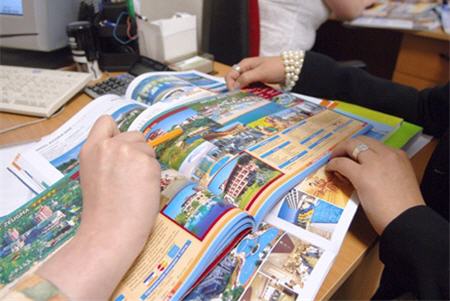 Тренинг «Активные продажи физическим лицам» опирается на проверенные практикой методики и знания психологии принятия решения покупателем во время контакта с продавцом.Что получат участники тренинга:Повысят эффективность процесса продажНаучатся понимать психотип клиента/покупателя и устанавливать с ним доверительные отношенияНаучаться слушать и слышать клиентов/покупателейИзучат техники аргументацииНаучаться отвечать на возражения клиентовПоймут, как люди принимают решения и что может склонить их к совершению покупкиТренинг адаптирован для:Сотрудников коммерческих организаций, продающим услуги физическим лицамПродолжительность: 2 дня - 16 часов ПрограммаПодготовка к работеРазница между обслуживанием и активными продажами Специфика розничной продажи Факторы успешной продажи Коррекция индивидуальных установок: Формирование положительной установки на процесс продажи Конгруэнтность продавцаХарактеристики имиджа компании/магазина Действия менеджера, формирующие имидж с заданными характеристиками Этапы продажиКонтакт с покупателемДва пласта в общении Как формируется первое впечатление: сознание и подсознание (метафора айсберга) Вербальная, невербальная и паравербальная составляющие общения Что способствует установлению и поддержанию хорошего контакта?Прояснение ситуации покупателяЧто необходимо выяснить о покупателе? Специфика потребностей розничного покупателя Запрос и истинная потребность Формирование и (или) изменение запроса покупателя на основании полученной информации Объективные и субъективные потребности покупателя Тренинг активного слушания, барьеры восприятия Парафраз как многофункциональный метод повышения качества взаимодействия с покупателемПредставление продукта (услуги) покупателюОбщие закономерности эффективной презентации Конкурентные преимуществаРейтинг аргументов Работа с имиджем фактов Язык пользы для покупателя Работа с возражениямиПрирода возражений Истинные и ложные возражения Техники выхода на истинное возражение Алгоритм ответа на возражение покупателя Различные способы ответов на возраженияЗавершение продажи Общие закономерности завершения продажи Способы завершения продажи Техники продолжения контактаЧто обеспечивает результат тренинга Методы, используемые в тренинге: Деловые игры, которые снимаются на видео. Просматривая результаты съемки, обучаемые явно видят свои ошибки. Тренер с группой формирует правильный алгоритм действий, который затем отрабатывается - формируется верный навык поведения Групповые дискуссии, в ходе которых обучаемые обмениваются своим успешным опытом и узнают, как добиваются результатов коллеги. Тренер дополняет диспут яркими примерами других банков  Просмотр фрагментов специализированных учебных видео-фильмов наглядно демонстрирует, как надо действовать, показывая правильную модель поведения - лучше один раз увидеть, чем сто раз услышать Психогимнастические упражнения поднимают активность обучаемых, держат их в тонусе. Активная групповая динамика создает атмосферу энергия и позитива, позволяющую усвоить больше материала и получить больше навыков. Наши тренинги проходят на одном дыхании.Специализированные задания, например, создание ментальной карты тренинга структурирует полученные знания в головах обучаемых